www.ks5u.com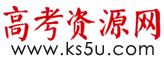 2020-2021学年下期高2022届第二阶段测试政治试题第I卷（选择题）一、单选题（每小题2分，共60分）1．推行老年人凭身份证、社保卡乘坐公交车服务，便利老年人日常交通出行；提供网上就医的语音引导、人工咨询服务，优化互联网医疗服务平台的服务功能；零售、餐饮、商场、公园等场所要设人工现金收付通道，持续整治拒收现金的违法行为……北京将在2021年落实52条具体措施，助力老年人跨越“数字鸿沟”。材料表明(    )①助力老年人跨越“数字鸿沟”体现了对“孝”文化的创新运用②“孝”文化为助力老年人跨越“数字鸿沟”提供了动力③北京市有关部门积极开展群众性精神文明创建活动，助力养老问题解决④“孝”文化的发展应考虑时代特征，解决时代问题A．①②	B．①③	C．②③	D．①④2．开启“花式卖萌模式”，让故宫的文物“活起来”，人们通过文物与时间对话，中华文明的印章也悄悄地刻在国人的心里；开办“故宫淘宝”，故宫文创产品供不应求……时光千年一瞬，故宫不再是高傲威严的紫禁城，而是一座富于生活气息的博物馆。故宫此举（   ）①源于文化与经济相互交融，旨在追求更大经济效益  ②体现了以人民为中心的发展思想，做到了文化为民③意在坚持对文化遗产的开发性继承、丰富文化业态  ④是对传统文化的推陈出新，彰显了中华文化的魅力A．①②	B．①③	C．②④	D．③④3．中华文明源远流长，成果丰富。在五千多年的发展过程中，我国人民创造出了先秦诗歌、汉赋、唐诗、宋词、元曲、明清小说等诸多文学体裁，写出了《诗经》《论语》《战国策》《左传》《孟子》等众多经典名篇。既独树一帜、各领风骚，又和谐共生、交相辉映，记录了中国人民对美好生活的追求，是人类文明的宝贵财富。从中得到的启示是（   ）①文化的多样性来自于社会生产生活的丰富性         ②历史积淀的厚度是衡量文化先进程度的尺度③丰富多彩的优秀文化是人民群众创造力的集中体现④文化作为一种精神力量规定了文明发展的进程和趋势A．①②	B．①③	C．②④	D．③④4．某学校将闲置土地改造成阳光农场，为学生提供种植、采摘、烹饪的校本课程。学生对此兴趣盎然，经常利用课余时间为农作物除草、浇水、施肥，在学校厨房烹饪自产的农产品。该校开展这一校本课程是基于（   ）①正确的劳动价值观是学生文化素养的核心和标志  ②亲历农场劳动过程有助于提高学生们的劳动技能③参加农场劳动比课堂教学更能促进学生健康成长  ④培养劳动精神是一个主动接受、潜移默化的过程A．①③	B．①④	C．②③	D．②④5．如果说“咖啡”“柠檬”“摩托车”“芭蕾舞”等外来词的“进口”丰富了汉语的表达为汉语带来一抹异域色彩；那么随着中国经济增长的影响，英语中由来已久的“itch（荔枝）”“ginseng（人参）”“yinyang（阴阳）”“addoil（加油）long time nosee（好久不见）”等则见证了汉语走向国际的进程。由材料可知（   ）①文化既是民族的，又是世界的      ②世界各国文化都具有包容性③经济发展能增强文化影响力        ④文化是综合国力的决定因素A．①②	B．①③	C．②③	D．③④6．习近平总书记强调，提高国家文化软实力，关系“两个一百年”奋斗目标和中华民族伟大复兴中国梦的实现，要努力传播当代中国价值观念，把当代中国价值观念贯穿于国际交流和传播的方方面面。据此可知（  ）①价值观渗透是提高国家文化软实力的有效方式   ②借鉴其他民族文明成果有利于中华文化复兴③文化越来越成为综合国力竞争的重要因素       ④一个国家和民族的强盛总是以文化兴盛为支撑A．①②	B．①③	C．②④	D．③④7．《我和我的祖国》《我和我的家乡》《红海行动》等影片在北美、澳洲等地上映受到观众追捧，甚至出现一票难求的现象；《平凡的世界》《媳妇的美好时代》《生活启示录》等电视剧作品在非洲、日韩等地区播出，掀起了当地观众的追剧热潮。这种文化现象表明（   ）①文化是民族的，也是世界的         ②文化交流的过程就是文化融合的过程③中华文化国际影响力日益增强       ④影视传媒已成为文化传播的重要途径A．①②	B．①③	C．②③	D．②④8．近年来，一些融入中式传统服饰美学的现代服饰设计引领“国潮”，传统服饰不再只是老一辈“压箱底”的纪念与回忆，国潮时装、汉服设计、国风礼服成为年轻一代追逐的时尚。“中国风”设计不断惊艳世界，以其内在的文化精神和东方意蕴，展现出强大的生命力，引领全球时尚。这表明（   ）①中华传统服饰美学的精髓在于文化精神的追新逐异②创造性转化创新性发展意在以优秀传统文化引领潮流③中华服饰的文化内涵发挥着沟通世界、传递价值的作用④传统元素融入当代服饰文化展示着时代精神和文化自信A．①②	B．①③	C．②④	D．③④9．贫困地区往往是传统手工艺等非遗项目的富集区。发挥文旅优势，打造特色文旅产业，能有效激发贫困群众脱贫致富的内生动力。这从一个侧面说明（   ）①文化创新可以推动社会实践的发展          ②传统文化能够推动社会的发展进步③文化建设要对优秀传统文化进行创造性转化  ④传统文化是维系各民族共同生活的精神纽带A．①③            B．①④             C．②③            D．②④10．牛年伊始，电影《你好，李焕英》实现了票房和口碑双丰收。该电影以“子欲养而亲不待”的悲情为内核，讲述了一个关于母女亲情的真实故事。这个笑中带泪的故事实实在在地打动了无数观众，让他们从故事中看到自己。该部电影的成功告诉我们（   ）①文艺创作要坚持社会主义文化的前进方向    ②蕴含传统文化的影视作品就能打动观众③电影作品要扎根生活，才能与观众产生共鸣  ④要以群众喜闻乐见的方式传达最质朴的情感A．①②	B．①④	C．②③	D．③④11．没有健康码乘车遇阻、现金支付遭拒……随着我国老龄人口数量快速增长，不少老年人不会上网、不会使用智能手机，在购物、出行、就医、消费等日常生活中遇到不便，“数字鸿沟”问题日益凸显。解决“数字鸿沟”问题，相关企业要（    ）①开发设计操作简便的适老化智能终端     ②服务意识做“加法”，应用操作做“减法”③建立解决“数字鸿沟”问题的长效机制   ④树立终身学习意识，加强自身的学习A．①②	B．①④	C．②③	D．③④12．黄金面具、青铜人像、青铜尊、玉琮、玉璧、金箔、象牙……2021年对三星堆祭祀区进行的新一轮考古发掘，出土的各种精美文物让古蜀文明再惊天下，为认识古蜀文明补充了珍贵材料。考古人员发现，在三星堆出土的文物中，虽然青铜纵目面具等造型奇特，但是部分玉器、青铜器和此前三星堆1、2号祭祀坑出土的文物相似，在造型上再次体现了古蜀文明与黄河流域、长江中游文明的共通之处。由此可见（   ）①中华文明与古蜀文明多彩并存      ②中华文明的起源和发展是多元一体的③中华文化是民族区域文化的总和    ④中华文化的包容禀赋成就其博大精深A．①②	B．①③	C．②④	D．③④13．有一种深情表白，叫做“清澈的爱，只为中国”——00后戍边烈士陈祥榕曾写下的一句话，令无数人为之泪目。这份深沉的爱，是戍边战士寸土不让的守护，也是医务人员逆行出征的勇毅；是科研新秀披星戴月的攻关，也是驻村干部日复一日的坚守。这给予我们的人生启迪有（   ）①培育爱国品质，努力为国奉献     ②提升文化素养，实现自我价值③培养顽强意志，突破客观条件     ④勇于克服困难，努力担当作为A．①②	B．①④	C．②③	D．③④14．回望初心，习近平到过上海中共一大会址、浙江绍兴南湖红船、北京香山革命纪念地、华东革命烈士陵园等革命历史纪念场所。习近平总书记指出：“一个民族最深沉的精神追求，一定要在其薪火相传的民族精神中来进行基因测序。”总书记的行与言，为我们铭记革命历史、弘扬伟大革命精神，走好新时代长征路进一步指明了方向。伟大革命精神（   ）①是鼓舞和激励中国人民不断攻坚克难的强大精神动力②将不断超越以改革开放为核心的时代精神而向前发展③已经融入中华民族的血脉和灵魂，成为中华民族精神的丰富滋养④是引导和帮助青少年扣好人生第一粒扣子的物质载体和文化资源A．①②	B．①③	C．②④	D．③④15．经党中央批准、国务院批复，自2021年起，将每年1月10日设立为“中国人民警察节”，这也是对近年来人民群众和社会各界呼声的回应。“中国人民警察节”的设立（    ）①展示了中华民族文化，集中表达了中华民族情感    ②体现和谐警民关系，激励人民警察更好为民 ③传递中华民族的正义追求，彰显担当奉献精神 ④发挥了“主心骨”的作用，增强了文化自信的底气A．①②          	B．①④	            C．②③	            D．③④16．B站被称为年轻人的文化交流社区，但随着其影响日益扩大，违规使用境外音视频素材、内容低俗等问题也层出不穷。这启示我们（   ）①网络社区能满足人们多样化的文化需求     ②抵制不良文化的侵蚀是我国的社会共识③个人需要提高辨别不同性质文化的眼力     ④国家应当对商业性的大众传媒加强管理A．①②	B．①③	C．②④	D．③④17．为表彰在抗击新冠肺炎疫情中做出巨大贡献的杰出人物，党和人民授予钟南山“共和国勋章”，授予张伯礼、张定宇、陈薇“人民英雄”荣誉称号。此举旨在（   ）①奏响主旋律，发挥核心价值观的导向作用②弘扬先进文化，提高全民族科学文化素养③凝聚共识，增强党在意识形态工作主导权④树立典范，推动中华传统道德的继承弘扬A．①②	B．①③	C．②④	D．③④18．中华民族传统文化的弘扬、传承与创新，是当代文化蓬勃发展的生命线。无论是《国家宝藏》讲述动人的国宝传奇，《典籍里的中国》融合“电视＋电影＋戏剧”，还是《衣尚中国》将传统服饰融人现代生活，坚实的文化内核都是根本，滚烫的血脉传承感染着当代青年。由此可见（   ）①建设文化强国需要振兴优秀的传统文化   ②优秀的文化节目可以在意识形态领域发挥价值引领的作用 ③振兴传统文化需要体现爱国主义精神     ④文化创新来源于悠久的中华历史A．①②	B．①④	C．②③	D．③④19．历史是最好的教科书。百年党史里，有信仰和意志，有目标和方向，有勇气和力量，有我们“从哪里来”的精神密码，有我们“走向何方”的精神路标，有共产党人的精神血脉。2021年，中共中央决定在全党开展党史学习教育。在全党集中开展党史学习教育有利于（   ）①继承革命传统，激发爱国情感        ②弘扬传统文化，滋养精神世界③营造文化氛围，促进文化创新        ④传承红色基因，弘扬民族精神A．①②	B．①④	C．②③	D．③④20．随着新技术的发展，马克思主义理论的传播已不仅仅局限于书籍、演讲等方式，还可以借助视频、影视等方式。这使得马克思主义理论传播的形式更加多样化，人们的接受程度更高。这启示我们（   ）①现代科技的运用有助于推进马克思主义时代化、大众化②要深入推进马克思主义同当代中国发展的具体实际相结合③要重视传播手段建设，增强社会主义意识形态的吸引力④意识形态领域指导思想多元化能够丰富人们的精神世界A．①②	B．①③	C．②④	D．③④21．质疑“火烧邱少云”违背生理学，炒作“董存瑞炸碉堡为虚构”，叫嚣“黄继光堵枪眼不合理”……近年来，网上出现不少恶搞、抹黑革命先烈、抗战英雄的谣言，混淆视听之余，在社会上也产生了极其恶劣的影响。这启示我们要(     )①尊重文化的多样性，把握先进文化的前进方向 ②用社会主义荣辱观引领风尚，建设社会主义核心价值体系③提高国民素质，树立对优秀传统文化的自觉和自信④弘扬民族精神，增强社会主义意识形态的吸引力和凝聚力A．①②	B．①③	C．②④	D．③④22．从“为万世开太平”到“革命理想高于天”，从“威武不能屈”到“大无畏的革命英雄主义”，从“民惟邦本”到“全心全意为人民服务”从“格物致知”到“实事求是”，从“自强不息”到“自力更生艰苦奋斗”，中国共产党人铸就了红船精神、井冈山精神、长征精神、延安精神、沂蒙精神、西柏坡精神等革命精神，取得了新民主主义革命的伟大胜利。材料表明（    ）①中国共产人创造的革命文化是中华文化重振的转折点 ②激昂向上的革命文化是中华优秀传统文化的凝聚升华③革命文化承载着党和人民对民族独立、人民幸福的追求④社会主义先进文化源自于中华优秀传统文化和革命实践A．①②	B．①④	C．②③	D．③④23．一部根据同名小说改编的古装电视剧《庆余年》热播，在获得了经济效益的同时，也带动了许多人跟着电视剧畅学古诗词，感受古人的精神世界。这给我们的启示是（   ）①文化能够影响人们的交往方式和思维方式     ②弘扬革命文化，有利于核心价值观的培养③文化与经济相互作用、相互影响、相互交融   ④影视精品有利于中华优秀传统文化的传承A．①②	B．①③	C．②④	D．③④24．央视《主播说联播》短视频节目，结合当天重大事件和热点新闻，用通俗语言传递主流声音，拉近了新闻联播主持人和普通大众间的距离，改观了人们对传统主流媒体的刻板印象，更契合了观众对主流媒体的期待。由此可见，做好党的新闻舆论工作应（   ）①尊重差异，推动意识形态的多元发展         ②坚持正确舆论导向，高度重视传播手段建设③丰富文化产品，满足人民群众各种文化需求   ④加强阵地建设，坚持以人民为中心的工作导向A．①③	B．①④	C．②③	D．②④25．人无精神则不立，国无精神则不强。我们党团结带领全国各族人民，在这场同新冠肺炎疫情的殊死较量中，铸就了“生命至上、举国同心、舍生忘死、尊重科学、命运与共”的伟大抗疫精神。唯有精神上站得住、站得稳，一个民族才能在历史洪流中屹立不倒、挺立潮头。下列对抗疫精神理解合理的是（   ）①尊重科学，是中国人民求真务实、开拓创新的强大物质力量②举国同心，舍生忘死，是中国人民万众一心战胜困难的集中体现③生命至上，集中体现了中国共产党人以人民为中心的价值追求④命运与共，是世界人民取得抗击新冠肺炎疫情全面胜利的根本动力A．①②	B．①④	C．②③	D．③④26．2021年春节史无前例地特殊，1亿人原地过年成“原年人”。2021年1月20日至2月18日，商务部会同中央网信办、工业和信息化部、市场监管总局、国家邮政局和中国消费者协会，共同指导地方和企业开展了“2021全国网上年货节”。年货节期间，全国网络零售额达9057.6亿元。网上年货节的开展（   ）①为年货由商品到货币的跳跃搭建强有力平台  ②为“原年人”提供了更加丰富的消费品选择③创新了年货这一类商品市场价格的形成机制  ④有利于推动居民由商品消费向服务消费转变A．①②	B．①③	C．②④	D．③④27．央行数字货币就是人民币电子版。2021年2月10日晚，“数字王府井，冰雪购物节”活动公布中签结果。幸运中签的5万名市民收到了200元数字人民币红包。本次数字人民币试点活动支持围绕冬奥食、住、行、游、购、娱等全场景进行线上线下消费。下列关于数字人民币说法正确的是（   ）①数字人民币支付给消费者带来诸多便利       ②数字人民币能减少货币使用，防止通货膨胀③数字人民币是我国法定货币，具有国家信用   ④数字人民币的数量和购买力均由国家决定A．①②	B．①③	C．②④	D．③④28．2021年4月16日，据中国外汇交易中心消息，人民币兑美元中间价报6.5288，调升9个基点，前一交易日中间价报6.5297。若不考虑其他因素，该汇率走势可能产生的影响是（   ）①我国出口型企业股票升值           ②有利于刺激中国企业积极走出去③我国出境游行业的生意越来越好     ④中国商品在美国市场上更具价格优势A．①②	B．①④	C．②③	D．③④29．对待金钱的态度和获取金钱的手段问题，关乎一个人的金钱观。对正当的经济收入，不仅是允许的，而且是受法律保护的；但违法敛财，搞权钱交易，必然受到法律的严惩。这启示我们，对于金钱要(   )①取之有道，合乎道德和法律               ②用之有益，发挥更大作用③用之有度，不可铺张浪费                 ④无所节制，广取不义之财A．①②③         B．①③④           C．②③④           D．①②④30．近日，“炒鞋”这个词又成了微博等社交平台上的热词，而这次的对象，是李宁、安踏等国货，各路网络炒鞋交易平台“鞋价”暴涨31倍。此事引发媒体关注，并纷纷提示风险。炒鞋行为存在风险的原因在于（   ）①鞋已不具有使用价值，已无法实现交换            ②鞋的价格远远高于鞋的价值，背离了价值规律③借助网络交易平台炒鞋，货币难以充当流通媒介    ④资本追逐不断推高价格，鞋的价值越来越难以实现A．①②	B．①③	C．②④	D．③④第II卷（非选择题）二、材料分析题（共40分）31．学史增信，意定从容。阅读材料，完成下列要求。2021年，中国共产党迎来百年华诞。学党史，不忘来时的路，更要走好前行的路。发扬红色传统、传承红色基因，赓续共产党人精神血脉，永葆对党的忠诚之心、对人民的赤子之心，书写社会主义现代化建设和民族复兴事业的新篇章。这是历史的呼唤，更是人民的期待。某市深入推进党史学习教育活动，传达学习中央、省市党史学习教育大会精神，结合地方实际，精心打造“党史普及流动课堂”，挖掘本地红色资源，增强党史教育灵活性、流动性和实用性；通过“红色故事讲解员大赛”等方式传播党的故事，让广大党员和群众了解红色家谱、接受精神洗礼；扎实推进“党的故事”进教材、进课堂、进校园，积极组织学生观看红色电影，邀请老兵讲解革命故事，通过塑造浓厚的红色文化氛围，坚定青少年红色信仰，擦亮人生底色。（1）结合材料，运用文化作用的知识，说明学党史悟思想对传承革命精神坚定红色信仰的作用。(8分)（2）请就校园更好地营造学党史、悟思想、增自信、开新局的氛围撰写两条宣传标语，要求紧扣主题，朗朗上口，每条在18个字以内。(4分)32．阅读材料，完成下列要求。“欲事立，须是心立”，中国共产党诞生的初心和使命就是为中国人民谋幸福、为中华民族谋复兴。从党的主要创始人李大钊到革命年代的张思德，再到建设改革年代涌现出的焦裕禄、黄文秀等为民服务、无私奉献的典型人物，初心和使命宛如一条红线，紧紧地将中国共产党人串在一起，带领着中国人民建立了社会主义国家并开创了中国特色社会主义道路，中国人民迎来从站起来、富起来到强起来的时代，真正实现了民族独立和人民幸福的美好生活。思想是行动的先导，回望百年党史，就是一部不断推进马克思主义中国化的历史，是一部不断用马克思主义最新成果推进理论创新、进行理论创造的历史。学好党史，归根结底就是践行党的初心使命，新时代下，民族复兴的前进道路上还有不少艰难险阻，无论我们在什么岗位，做什么工作，都要发扬“为民服务孺子牛、创新发展拓荒牛、艰苦奋斗老黄牛”的精神，把人民对美好生活的向往作为矢志不渝的目标，以永远进行时的态度助力伟大复兴。党史是最好的教科书，践行是最强的催化剂。运用文化生活知识，结合材料说明我们如何学习马克思主义才具有现实意义。(9分)33．阅读材料，完成下列要求。在实现中华民族伟大复兴的征程中，一大批劳模用他们的智慧和汗水诠释的劳模精神，正成为鼓舞全党全国各族人民风雨无阻、勇敢前进的强大动力。国家级技能大师潘从明为了研发新的贵金属提纯工艺，翻阅100多本化学类书籍，写下30多万字学习笔记，做了2000多次试验，最终锻炼出从铜镍冶炼废渣中同时提取8种以上稀贵金属的本领，改变了我国贵金属冶炼依赖国外技术的局面。被称为世界上首位勇闯特高压带电作业领域的“禁区勇士”胡洪炜，立足岗位提升专业技能水平，不断探寻技术创新，目前已获得专利51项，其中2项正在申请国际专利。他说：“真正的禁区不在于距离而在于每个人的内心，选择一个方向，努力工作，坚持不懈。只要坚持，每个人都是英雄。”为实现核电锻件国产化、打破国外垄断局面，刘伯鸣在没有任何技术资料可借鉴的情况下，带领团队刻苦攻关，以“头发丝的工作标准”要求自己，反复计算，精确测量，在百吨锻件上做着“绣花”功夫，实现了世界最大百万千瓦整锻低压转子锻件自主化，一举突破了世界性难题。结合材料并运用文化生活知识，说明弘扬劳模精神对提升我国国际竞争力的重要意义。(10分)34．阅读材料，完成下列要求。随着受众审美的多元化，以及对小众艺术接受度的不断提升，越来越多专业化、垂直类综艺节目以黑马之姿成为爆款综艺的预备军。由中央广播电视总台文艺节目中心打造的服饰文化节目《衣尚中国》以人们最习以为常的服饰为切口，通过访谈、互动、体验、表演等形式展现服饰之美，以及服饰背后承载的精神之美、文化之美。国内首部名画真人番《此画怎讲》，选材于14幅中国美术史上巅峰地位的知名人物画，以“古画活起来”的形式，用画中人物的口吻，为观众普及名画鉴赏知识。《技惊四座》则聚焦中国杂技文化，30组跨越不同项目的国内外顶尖杂技个人和团队通过四大赛段的激烈比拼，为观众呈现近60场代表世界超高水准的杂技盛宴，最终决出年度最受欢迎的“金牌杂技秀”，诠释中国传统杂技的“惊、险、奇、美、情”。昔日被归为小众、冷门的文化艺术，如今逐渐突破固定圈层、跻身主流视域，成为文化节目版图中重要的组成部分。结合材料，运用文化生活知识，说明小众与冷门文化类综艺节目受到观众欢迎的原因。(9分）政治答案1．D①④：北京落实52条具体措施，助力老年人跨越“数字鸿沟”，通过各种手段解决老年人的实际问题，说明了北京市政府能够助力老年人跨越“数字鸿沟”体现了对“孝”文化的创新运用，也说明了“孝”文化的发展应考虑时代特征，解决时代问题，①④正确。②：实践是文化发展的动力。助力老年人跨越“数字鸿沟”是解决社会问题，属于社会实践范畴，能够为“孝”文化的创新发展提供动力，②错误。③：群众性精神文明创建活动的主体是人民群众，与材料中北京主导相矛盾，排除③。2．C②④：让故宫的文物“活起来",人们通过文物与时间对话，中华文明的印章也悄悄地刻在国人的心里;开办“故宫淘宝"，故宫文创产品供不应求……时光千年一瞬，故宫不再是高傲威严的紫禁城，而是一座富于生活气息的博物馆。体现了以人民为中心的发展思想，做到了文化为民，这是运用新的手段对传统文化的推陈出新，彰显了中华文化的魅力，②④符合题意。①：材料是让故宫文物活起来，没有体现文化与经济相互交融，并不是为了追求更大经济效益，①说法错误。③：这是对故宫文化的继承性开发，而不是开发为目的的继承，③不符合题意。3．B①③：基于对美好生活的追求，中国人民创造了既独树一帜、各领风骚，又和谐共生、交相辉映的文化成果，这启示我们文化的多样性来自于社会生产生活的丰富性，丰富多彩的优秀文化体现了人民群众创造力，①③正确。②：能够适应和推动社会生产力发展的文化，就是先进文化，该选项过于夸大了历史积淀的作用，其不能作为衡量文化先进程度的尺度，②排除。④：文化作为一种精神力量会影响文明发展的进程和趋势，“规定”的表述错误，④排除。4．D①：世界观、人生观、价值观是学生文化素养的核心和标志，①错误。②：某学校将闲置土地改造成阳光农场，为学生提供种植、采摘、烹饪的校本课程，该校开展这一校本课程是基于亲历农场劳动过程有助于提高学生们的劳动技能，②正确。③：参加农场劳动可以促进学生健康成长，但不一定比课堂教学更能促进学生健康成长，③错误。④：学生对此兴趣盎然，经常利用课余时间为农作物除草、浇水、施肥，在学校厨房烹饪自产的农产品，说明培养劳动精神是一个主动接受、潜移默化的过程，④正确。5．B①：汉语走向国际化说明文化既是民族的，又是世界的，①符合题意。③：材料中随着中国经济增长的影响，英语中由来已久的“itch（荔枝）”“ginseng（人参）”“yinyang（阴阳）“addoil（加油）long time nosee（好久不见）”等则见证了汉语走向国际的进程，表明经济发展能增强文化影响力，③符合题意。②：中国文化具有包容性，不能说世界文化都具有包容性，②说法错误。④：文化是综合国力的重要因素，而不是决定因素，④说法错误。6．D③④：提高国家文化软实力提高国家文化软实力：文化在综合国力中的地位和作用越来越突出，文化越来越成为综合国力竞争的重要因素，一个国家和民族的强盛总是以文化兴盛为支撑，③④符合题意。①：价值观渗透不是正当的文化竞争，①说法错误。②：材料强调的是传播中国的价值观念，而不是借鉴其他民族文明成果，②排除。7．B①：我国的影视作品受到外国观众的喜爱和追捧，表明文化是共性和个性的同一，即文化是民族的，也是世界的，①当选。②：文化在交流中可以借鉴、传播、融合、发展和创新，但不能说交流过程就是融合过程，②错误。③：我国影视作品在北美、澳洲、日韩等发达国家和地区受到欢迎，也表明我国文化的国际影响力在增强，③当选。④：影视传媒是文化传播的手段，不是途径，④观点错误。8．D③④：题干强调"中国风"设计不断惊艳世界，以其内在的文化精神和东方意蕴，展现出强大的生命力，引领全球时尚，表明中华服饰的文化内涵发挥着沟通世界、传递价值的作用，同时传统元素融入当代服饰文化展示着时代精神和文化自信，③④符合题意。①：题干强调"中国风"设计不断惊艳世界，以其内在的文化精神和东方意蕴，展现出强大的生命力，引领全球时尚，表明传统文化与当代文化的融合，而不是文化精神的追新逐异，①说法错误。②：创造性转化创新性发展，当然包含优秀传统文化，但不仅仅是，继承优秀传统文化的同时，融入时代精神，引领潮流，②说法错误。9．A①③：贫困地区往往是传统手工艺等非遗项目的富集区。发挥文旅优势，打造特色文旅产业，能有效激发贫困群众脱贫致富的内生动力。这从一个侧面说明文化创新可以推动社会实践的发展，文化建设要对优秀传统文化进行创造性转化，充分发挥文化对经济的反作用，①③符合题意。②：传统文化只有顺应社会生活的变迁，才能推动社会的发展进步，②错误。④：材料并没有强调传统文化是维系各民族共同生活的精神纽带，④不合题意。10．D③④：该剧的故事实实在在地打动了无数观众，让他们从故事中看到自己，说明了电影作品要扎根生活，才能与观众产生共鸣，要以群众喜闻乐见的方式传达最质朴的情感，③④正确。①：材料没有强调文艺创作的方向问题，①排除。②：本项说法过于绝对，夸大了传统文化的作用，②错误。11．A①②：没有健康码乘车遇阻，现金支付遭拒，不少老年人不会上网、不会使用智能手机，在购物、出行等日常生活中遇到不便，解决这一问题，需要相关企业在服务意识上做“加法”，应用操作上做"减法”，开发设计操作简便的适老化智能终端，①②符合题意。③：建立解决“数字鸿沟”问题的长效机制是政府的行为，③不符合设问要求。④：树立终身学习意识，加强自身的学习是对老年人的要求，④不符合设问要求。12．C①：三星堆遗址出土的各种精美文物让古蜀文明再惊天下，与黄河流域、长江中游文明的共通之处，这有力地证明，古蜀文明是“中华文明起源多元一体的重要组成部分”，而不是与中华文明并存，①错误。②：三星堆出土的部分文物在造型上再次体现了古蜀文明与黄河流域、长江中游文明的共通之处，这说明中华文明的起源和发展是多元一体的，②符合题意。③：各民族文化相互交融、相互促进，共同创造了中华文化，中华文化并不是民族区域文化的简单相加，③错误。④：在三星堆出土的文物中，有的造型奇特，有的相似，体现了古蜀文明与黄河流域、长江中游文明的共通之处，这说明中华文化的包容禀赋成就其博大精深，④符合题意。13．B①④：这份深沉的爱，是戍边战士寸土不让的守护，也是医务人员逆行出征的勇毅；是科研新秀披星戴月的攻关，也是驻村干部日复一日的坚守。可以看出这些人为国奉献，并且勇于克服困难，努力担当作为，①④观点符合题意。②：材料没有涉及提升文化素养，实现自我价值，而是强调对国家的奉献，②观点不符合题意。③：无法突破客观条件，③说法错误。14．B①③：习近平总书记指出：“一个民族最深沉的精神追求，一定要在其薪火相传的民族精神中来进行基因测序。”总书记的行与言，为我们铭记革命历史、弘扬伟大革命精神，走好新时代长征路进一步指明了方向。伟大革命精神是鼓舞和激励中国人民不断攻坚克难的强大精神动力，已经融入中华民族的血脉和灵魂，成为中华民族精神的丰富滋养，①③正确。②：时代精神以改革创新为核心，②错误。④：伟大的革命精神不是物质载体，④错误。15．C②③：自2021年起，将每年1月10日设立为“中国人民警察节”，这也是对近年来人民群众和社会各界呼声的回应。“中国人民警察节”的设立，传递中华民族的正义追求，彰显担当奉献精神，体现了和谐警民关系，激励人民警察更好为民，②③符合题意。①：庆祝中华民族节日（而不是“中国人民警察节”的设立）是中华民族文化的集中展示，集中表达了中华民族情感，①排除。④：中国特色社会主义理论体系是指导党和人民实现中华民族伟大复兴的正确理论，是我们应对世界范围相互激荡各种思想文化的主心骨。“中国人民警察节”的设立与发挥了“主心骨”的作用没有直接联系，④排除。16．D①：材料强调近年来B站作为文化交流社区，其发展带来的一些不良的文化影响，并没有涉及网络社区满足人们多样化的文化需求，①不符合题意。②：材料强调B战存在不良文化，但没体现抵制不良文化的侵蚀是我国的社会共识，②不符合题意。③④：面对网络文化中令人忧虑的现象，启示我们个人要提高辨别不同性质文化的能力，国家应加强对文化市场的管理和引导，③④正确。17．B①③：党和人民授予钟南山“共和国勋章”，授予张伯礼、张定宇、陈薇“人民英雄”荣誉称号。此举旨在奏响主旋律，发挥核心价值观的导向作用，凝聚共识，增强党在意识形态工作主导权，①③符合题意。②：题意强调的是奉献，提高思想道德素质，与提高全民族科学文化素养无关，②排除。④：树立典范，推动中华优秀传统道德的继承弘扬，④错误。18．A①：中华民族传统文化的弘扬、传承与创新，是当代文化蓬勃发展的生命线，表明建设文化强国需要振兴优秀的传统文化，①正确。
②：材料中坚实的文化内核都是根本，滚烫的血脉传承感染着当代青年，表明优秀的文化节目可以在意识形态领域发挥价值引领的作用，②正确。
③：材料未体现爱国主义精神，③不符合题意。
④：社会实践是文化创新的源泉，④错误。
19．B①④：百年党史里，有信仰和意志，有目标和方向，有勇气和力量。中共中央决定在全党开展党史学习教育，有利于了解党的光辉历史，继承革命传统，传承红色基因，弘扬民族精神，激发爱国情感，践行社会主义核心价值观，①④符合题意。②：传统文化有精华也有糟粕，弘扬优秀传统文化，②排除。③：开展党史学习教育有利于营造良好的文化氛围，但没有体现促进文化创新，排除③。20．B①③：随着新技术的发展，马克思主义理论传播的形式更加多样化，人们的接受程度更高，这表明现代科技的运用有助于推进马克思主义时代化、大众化，这启示我们要重视传播手段建设，增强社会主义意识形态的吸引力，①③符合题意。②：材料体现的是传播方式的创新，不涉及推进马克思主义同当代中国发展的具体实际相结合，②不符合题意。④：我国要坚持马克思主义在意识形态领域的指导地位，反对意识形态领域指导思想多元化，④错误。21．C①：网上出现不少恶搞、抹黑革命先烈、抗战英雄的谣言，这与尊重文化多样性无关，排除①。
②：网上出现不少恶搞、抹黑革命先烈、抗战英雄的谣言，在社会上也产生了极其恶劣的影响，说明我们要用社会主义荣辱观引领风尚，建设社会主义核心价值体系，②正确。
③：我们要树立对中华文化的自觉和自信，优秀传统文化只是中华文化的一部分，排除③。
④：要使人们正确认识先烈事迹，消除不良影响就必须弘扬民族精神，增强社会主义意识形态的吸引力和凝聚力，④符合题意。
22．C②③：材料强调，中国共产党人把中华文化的优秀基因上升为党的革命精神，进而带领中国人民取得新民主主义革命的伟大胜利，这说明激昂向上的革命文化是中华优秀传统文化的凝聚升华，革命文化承载着党和人民对民族独立、人民幸福的追求，②③符合题意。
①：马克思主义传入中国是中华文化重振的转折点，①说法错误。
④：社会主义先进文化源自于社会实践，且材料没有强调社会主义先进文化，④说法错误。
23．D③④：古装电视剧《庆余年》热播，在获得了经济效益的同时，也带动了许多人跟着电视剧畅学古诗词，感受古人的精神世界。这给我们的启示是：影视精品有利于中华优秀传统文化的传承，文化与经济相互作用、相互影响、相互交融。③④符合题意。②：古装电视剧《庆余年》并没有体现革命文化，②不符合题意。①：材料不能体现文化能够影响人们的交往方式和思维方式，①不符合题意。24．D②④：央视《主播说联播》短视频节目，用通俗语言传递主流声音，拉近了新闻联播主持人和普通大众间的距离，改观了人们对传统主流媒体的刻板印象，更契合了观众对主流媒体的期待，启示我们做好党的新闻舆论工作应坚持正确舆论导向，高度重视传播手段建设，加强阵地建设，坚持以人民为中心的工作导向，②④符合题意。①：必须坚持马克思主义在意识形态的指导地位，党要牢牢把握意识形态的领导权。推动意识形态的多元发展的观点是错误的，①排除。③：丰富文化产品，满足人民群众日益增长的美好精神文化需求，而不是各种文化需求，③观点错误。25．C②③：材料中，在抗击疫情的过程中，党带领全国人民铸就了“生命至上、举国同心、舍生忘死、尊重科学、命运与共”的伟大抗疫精神，其中，生命至上，集中体现了中国共产党人以人民为中心的价值追求，举国同心，舍生忘死，是中国人民万众一心战胜困难的集中体现，②③正确。①：尊重科学，是中国人民求真务实、开拓创新的强大精神力量，而不是物质力量，①错误。④：“命运与共”是我国人民在抗疫过程中形成的，“命运与共”有利于取得抗疫的胜利，但这不是“根本动力”，④错误。26．A①②：网上年货节的开展为商品价值的实现提供了平台，为“原年人”提供了更加丰富的消费品选择，①②正确。③：网上年货节的开展只是为商品交换提供了平台，并未创新年货价格的形成机制，故③不选。④：材料未涉及消费种类的变化，故④不选。27．B①：数字人民币试点活动支持围绕冬奥食、住、行、游、购、娱等全场景进行线上线下消费，表明数字人民币支付给消费者带来诸多便利，①正确。
②：数字人民币不能减少货币使用，也不能防止通货膨胀，②错误。
③：央行数字货币就是人民币电子版，说明数字人民币是我国法定货币，具有国家信用，③正确。
④：数字人民币的购买力由市场决定，不能由国家决定，④错误。
28．C①④：由题意可知，若不考虑其他因素，人民币呈升值趋势，这一汇率走势会给出口造成压力，不利于我国商品的出口，我国出口型企业股票贬值，中国商品在美国市场将不具有价格优势。①④排除。②③：人民币升值，会降低我国对外投资成本，有利于中国企业积极走出去投资设厂，也有利于我国消费者出境游，所以我国出境游行业的生意越来越好，②③正确。29．A①符合题意，正当的经济收入受法律保护，违法敛财，必然受到法律的严惩启示我们对待金钱要取之有道，合乎道德和法律。②符合题意，对待金钱要用之有益，发挥更大作用。③符合题意，对待金钱要用之有度。④表述错误，不是对待金钱的正确做法。故选A。30．C①：炒鞋过程中，鞋仍具有使用价值，仍能够实现交换，故①说法错误。②④：各路网络炒鞋交易平台“鞋价”暴涨31倍，此事引发媒体关注，并纷纷提示风险，炒鞋行为存在风险是因为鞋的价格远远高于鞋的价值，背离了价值规律，资本追逐不断推高价格，鞋的价值越来越难以实现，故②④说法正确。③：炒鞋过程中，货币仍是流通媒介，故③说法错误。（1）①文化作为精神力量可以转化为物质力量，先进文化对社会和个人发展起促进作用。(2分)②学党史，悟思想的活动是立足时代实践，挖掘中国共产党人的革命精神的过程，具有民族性、时代性和先进性。(2分)③通过创新开展多种形式的学党史文化活动，塑造红色教育氛围，坚持正确舆论导向，掌握意识形态工作领导权，培育和践行社会主义核心价值观；通过发挥红色文化的教育功能，坚定理想信念，增强民族自信，培养民族复兴大任的时代新人。(4分)品读红色故事，传承革命精神；缅怀革命先烈铭初心，弘扬红色精神践使命。(4分)32．①要学而信（或坚定信仰或筑牢理想信念之基），相信马克思主义是真理（或坚持马克思主义），相信党是一心为人民谋利益的党（或拥护党的领导），相信只有社会主义才能救中国和发展中国。(3分)②要学而思（或活学），立足实践和时代的变化进行思考，不断推进马克思主义中国化时代化大众化（或发展马克思主义）。(3分)③要学而行（或活用），用马克思主义指导工作和生活（或爱岗敬业），推动事业发展（或助力中华民族伟大复兴）。(3分)33.劳模精神是以爱国主义为核心的民族精神和以改革创新为核心的时代精神的生动体现,弘扬劳模精神是增强我国国际竞争力的要求。(3分)弘扬劳模精神有利于提高劳动者素质，为经济社会发展提供人力支撑；(2分)有利于增强民族的凝聚力和创造力，激发全国人民的奋进力量；(3分)有利于展示民族形象，提升“中国创造”的影响力。(2分)小众与冷门文化类综艺节目依靠自身魅力，创新表达形式，进行垂直细分与跨界融合创新；(3分)在继承和弘扬中华优秀传统文化中，展现中华文化博大精深的特征和独有的魅力，增强了文化自信；(3分)关注观众审美需求，精心制作节目，努力传达艺术作品背后的精神之美，以文化人。(3分)